السير الذاتية   cv ) (   الاسم :أ.م.د حيدر جبار عبد النصري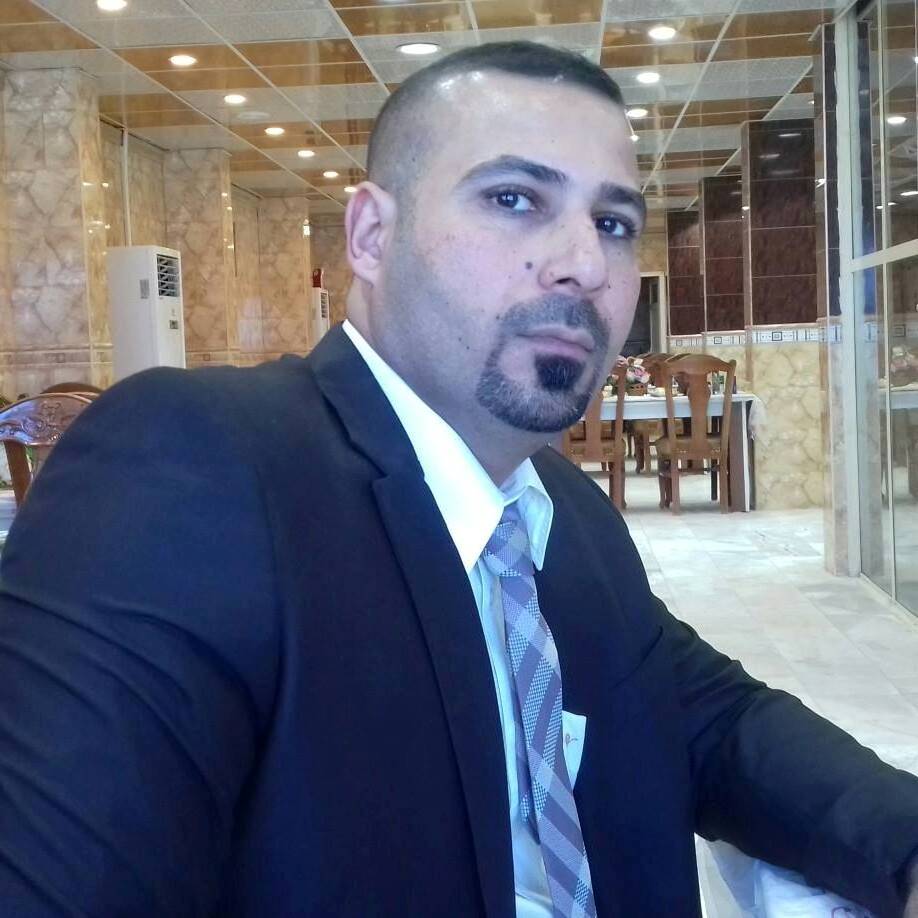 تولد :1982الشهادة :دكتوراه اللقب العلمي :استاذ مساعد دكتور التخصص العام :تربية بدنية وعلوم الرياضةالتخصص الدقيق:التدريب الرياضي /رفع اثقال 	مكان العمل:جامعة القادسية/ كلية التربية للبنات /قسم التربية البدنية وعلوم الرياضةالبلد:العراقالتخصصات الاخرى:خبير اجهزة دقيقةالانجازات العلمية : المشاركة بالعديد من المؤتمرات داخل وخارج العراق كذلك تقييم ومناقشة العديد من الابحاث العلمية بالاختصاص والمشاركة في العديد من الورش العلمية والندوات حاصل على العديد من الجوائز التقديرية وكتب الشكر والتقدير .